Monsieur ………………………………………………………………………………………………………………Objet : demande de stage de formation obligatoire au profit des étudiants de l’INAT (VOIR AU VERSO).Nous avons l’honneur de vous solliciter pour un stage au sein de votre honorable organisme, au profit de  l’étudiant(e) :Nom : ……………………………………………………………………………………………………………..Prénom : ………………………………………………………………………………………………………….Nationalité :……………………………………………………………………………………………………….N° de la CIN ou du Passeport :……………………….…..., date de délivrance ………………………………et  lieu d’émission………………………………………………………………………………………………...Adresse :…………………………………………………………………………………………………………..GSM :……………………GSM parent(s)…………………….…..Email :…………………..@………..………Date et lieu de naissance :………………………………………………………………………………………...Inscrit(e) en 1ère année cycle ingénieur à l’INAT (Université de Carthage)Période de stage* : ……………………………………………………………………………………………….L’étudiant de l’INAT est assuré à la Mutuelle des Assurances Scolaires A SUP  code 26, 38 Av. de Paris 1000 Tunis, durant la période de son stage et il est tenu de respecter les consignes de l’organisme d’accueil.Tout en vous remerciant infiniment de votre précieuse collaboration  à la formation  de nos étudiants, veuillez croire à l’expression de nos sincères salutations.     Le Directeur des stages                                                                                             *Les périodes de stage autorisées sont les vacances universitaires d’hiver, de printemps et d’été (jusqu’au 31 août) المعهد الوطني للعلوم الفلاحية بتونس 43 شارع شارل نيكول حي المهرجان 1082           الفاكس: 71799391          الهاتف: 71287110/71289431			   	    Stage 1 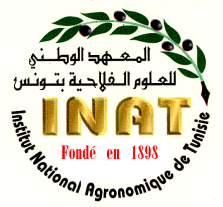 (1ère année cycle ingénieur)Objectif global du stage C’est un stage ouvrier polyvalent d’initiation. Il s’inscrit dans le cadre de la formation ingénieur. Il a pour objectif l’immersion de l’étudiant dans le monde du travail en contexte d’exploitation agricole et la découverte du milieu professionnel. Le stage est d’une durée d’un mois. Il peut se dérouler en deux périodes de 15 jours chacune.L’objectif global ne sera atteint que si les 2 objectifs spécifiques suivants sont réalisés.Le premier objectif spécifique tend à favoriser chez l’étudiant le développement de l’esprit de la découverte et de l’observation : découvrir l’organisation du travail, les ressources financières et matérielles, et la gestion des ressources humaines au niveau d’une exploitation agricole (organigramme, rapport d’activités et bilan financier annuels, équipements agricoles disponibles, lieux de stockage des intrants agricoles) ;identifier les facteurs édapho-climatiques (type de sol, ressources hydrauliques disponibles, qualité de l’eau et climat) ;identifier les espèces végétales (variétés, maladies, ravageurs, traitements, etc.) et animales (race, âge, catégories, production, soins, type d’alimentation, etc.) ;comprendre et assimiler le 1er niveau de transformation des produits agricoles au sein de l’exploitation agricole (conservation, tri, etc.).Quant au deuxième objectif spécifique, il vise la participation active de l’étudiant dans la réalisation d’un certain nombre de techniques agricoles découvertes pendant le stage se mettre en situation :réaliser un maximum de 5 pratiques agricoles sur des spéculations différentes; assimiler l’organisation d’un chantier et reconnaître les outils nécessaires de travail;initier un esprit critique (rendement, niveau de performance, niveaux des difficultés des taches points positifs/points négatifs).Imprimer en recto verso les deux premières pagesAutorisation d’accueil*Nous soussignés, organisme d’accueil :…………..……...………………….………………………..…………………Adresse :…………………………………………………………………………………………………………………...Tél  ….………………………………….……Fax…………………….……...… accordons  un stage à l’étudiant (e) :Nom : ……………………………………………………………………………………………………………..Prénom : ………………………………………………………………………………………………………….Nationalité :………………………………………………………………………………………………………N° de la CIN ou du Passeport :………………………………date de délivrance……………….……………… et lieu d’émission…..………………………………………………………………………………………….…Date et lieu de naissance :………………………………………………………………………………………...Adresse :…………………………………………………………………………………………………………..GSM :……………………GSM parent(s)…….………………….… Email :…………………..@…………….Inscrit(e) en 1ère année cycle ingénieur à l’Institut National Agronomique de Tunisie (Université de Carthage)pendant la période de stage :…………………………………………………….…………………………….Visa de l’organisme d’accueil* À retourner à la direction des stages de l’INAT  pour vous remettre la lettre d’affectation (avant le début du stage).المعهد الوطني للعلوم الفلاحية بتونس 43 شارع شارل نيكول حي المهرجان 1082       الفاكس: 71799391       الهاتف: 71287110/71289431REPUBLIQUE TUNISIENNEMINISTERE DE L’AGRICULTURE, DES RESSOURCES HYDRAULIQUES ET DE LA PECHEINSTITUTION DE LA RECHERCHE ET DE L’ENSEIGNEMENT SUPERIEUR AGRICOLES INSTITUT NATIONAL AGRONOMIQUE DE TUNISIE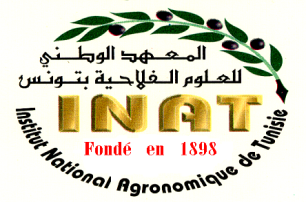 الجمهورية التونسية وزارة الفلاحة والموارد المائية والصيد البحريمؤسسة البحث والتعليم العالي الفلاحيالمعهد الوطني للعلوم الفلاحية بتونس REPUBLIQUE TUNISIENNEMINISTERE DE L’AGRICULTURE, DES RESSOURCES HYDRAULIQUES ET DE LA PECHEINSTITUTION DE LA RECHERCHE ET DE L’ENSEIGNEMENT SUPERIEUR AGRICOLES INSTITUT NATIONAL AGRONOMIQUE DE TUNISIEالجمهورية التونسية وزارة الفلاحة والموارد المائية والصيد البحريمؤسسة البحث والتعليم العالي الفلاحيالمعهد الوطني للعلوم الفلاحية بتونس 